BIÊN BẢN GIAO NHẬN HÀNG HÓACăn cứ Hợp đồng mua bán số………giữa ...................................................Căn cứ Đơn đặt hàng ngày…………….của …………….Hôm nay, ngày ……tháng …. năm ….. tại ………...………………………………., chúng tôi gồm: 
BÊN A (Bên nhận hàng): …………………………………………………
- Địa chỉ  : ………………………………….............
- Điện thoại : ………………………    
- Đại diện Ông/bà:……………………………….. Chức vụ: …………...........
BÊN B (Bên giao hàng): ............................................................................................
- Địa chỉ:  …………………………………………….............
- Điện thoại: ..............................            
- Đại diện Ông/bà  ………………………………..  Chức vụ: …………………
Hai bên cùng nhau thống nhất số lượng giao hàng  như sau:Bên A xác nhận Bên B đã giao cho Bên A đúng chủng loại và đủ số lượng hàng như trên. Hai bên đồng ý, thống nhất ký tên. Biên bản được lập thành 02 bản, mỗi bên giữ 01 bản có giá trị pháp lý như nhau.CÔNG TY.............CỘNG HÒA XÃ HỘI CHỦ NGHĨA VIỆT NAMĐộc lập – Tự do – Hạnh phúc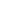 Số: ……..                   ......., ngày….tháng…..năm .......	STTên hàngQuy cáchĐVTSố lượngGhi chúĐẠI DIỆN BÊN AĐẠI DIỆN BÊN B